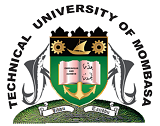 TECHNICAL UNIVERSITY OF MOMBASAFaculty of Applied & Health SciencesDEPARTMENT OF MEDICAL SCIENCESDIPLOMA IN MEDICAL LABORATORY SCIENCES (DMLS 13J & 14J (MID)AML 2303: HAEMATOLOGY IIISPECIAL/SUPPLEMENTARY EXAMINATIONSSERIES:   JUNE/JULY 2016TIME:  2 HOURSINSTRUCTIONS:Answer All questions.This paper consists of Eight printed pages.SECTION AVasoconstriction mechanism plays the following roles in haemostasis, exceptNarrow the vesselReducing blood flow through the vesselPrevent excessive blood lossRepair the injured vesselArrest bleeding in small vesselsThe following substances are produced through stimulation of cutonomic nervous system to bring about vabonstriction. Which of the following substances does not aid vasoconstriction?EpinephrineNorepinephrineAdenosine diphosphateBarotoninThromboxanesPlatelets are activated by?VasocontrictionDamaged blood vesselsCoagulation factorsSavotonisFib-inolysis mechanismWhat is platelet adhesion?Is the attachment of platelets to the subentothial of damaged blood vesselsIs the clumping of platelets to one another at the site of  injuryIs the activation of platelets to produce procoagulants substances Is activation of platelets cause vasoconstrictionIs the activation of platelets to activate coagulation factorsVon willebrand factor (VWF) is produced by the platelets, it carries the following coagulation factorFactor VIIFactor VIIIFactor IXFactor XIIFactor XThe role of von willebrand factor in haestosis is?To enhance platelets secretion activityTo enhance activation of coagulation factorsTo pontentiate platelets adhesion and platelets aggregation at the damaged siteTo hasten vasoconstrictionTo pontentiate injury repairTissue plasminogen activator (t-PA) converts proenzyme plasminogen into plasmin is produced by?Endothelial cellsPlateletsLiverKidneyRed blood cellsThe end-product of fibrinolytic mechanisms includesPlasminogenPlasminFibrinDegradation productsFibrinogenProten C pathwayActivate coagulation factorsActivate cofactorsInhibits HeparinActivate FibrinolysisActivate vasoconstrictionWhat are the characteristics of vascular disordersBlood vessels fails to form clotBlood vessels takes long to healSpontanous bleeding from the small vesselsThe underlying collagen fibre is not adequately formedBlood vessels are prone to infectionThe following are acquired vascular disorders, which one is not?Senile purpuraVasculitisSimple easy bruisingMyelomaScurvyThrombocytopenia is a caused of acquired quantitative platelets disorders is caused by the following condition except?Von willebrand  factor  (VWF)Severe traumaMegablastic anaemiaInfectionExcessive destruction of plateletsThe effect of non steroidal Anti-Inflammatory Drugs (HUSAIDs) includesInhibits platelets includesInhibits platelets adhesionInhibits platelets secrectionInhibits collagen synthesisInhibits vitamin K synthesisThe effects of shake venom and bee sting on platelets includesDestroy plateletsInhibits platelets aggregationInhibits platelets adhesionInhibits platelets secretionInhibits platelets activationThe symptoms of haemophilia includes the following exceptSoft tissue bleedingDevelop join bleedingInfant may suffer from phrofuse post ci-cumcission hemorrhage Nose and gum bleedingWomen have long menstrual periodsThe importance of Vitamin C is haemostasis isActivation of plateletsActivation of clotting factorsFormation of collagen tissue of blood vesselsInhibition of haemostasisActivation of fibrinolysisIn activated partial thromboplastin time test (ADPTT) which one of the following is not a reagent.Kaolin reagentPhospholipidCalcium chloride Tissue extractPlasmaWhat is the test for investigation of extrinsic pathwayProthrombin timeWhole blood clotting timeBleeding timeActivated partial thromboplastin timeThrombin timeIn prothrombin time result is expressed in prothrombin ratio (PR), what is prothrombin ratioRatio of thromboplastin to sampleRatio of abnormal prothrombin time to manufacture prthrombin timeRatio of prothrombin time of a patient to prothrombin time of the control Ratio of thromboplasin to that of the samleRatio of thromboplastin to that of control used.In the prothombin time test using Russels method, the thromboplastin used is?Human brainRabbit brainBovine brainVenomRat brainCauses of prolonged prothombin time includes the following, excepts?Patient on oral anticoagulantVitimin K deficiencyLiver diseasesDisseminated intravascular disorder (DIC)Patient on heparinThe bleeding time is a test done for investigation of which conditionExtrinsic pathway deficiencyIntrinsic pathway deficiencyPlatelets functionIntegrity of the entire haemostasis mechanismFibrinolytic deficiencyWhole clotting time is investigated  by the following methodDukes methodLee and white methodIvys methodTemplate methodStandard sterile methodA prolonged thrombin time and a normal reptilase time is a diagnostic of the presence of which product?FibrinogenFibrinogen/fibrin degradation products (FDP)HeparinProthrombinPlasminogenFull blood count report is needed before investigation or any Haemostasis disorder, what is the important of full blood count report haemostasis disorder screening?To check the quality of plasmaFor investigation of thrombocytopeniaTo check for anaemiaFor differential countTo investigate deficiency of clotting factorsThe normal range for thrombin time isNot more than 20 seconds2 – 7 minutes10 – 30 seconds 2 – 10 seconds 1 – 2 minutesThe predisposing factors to leukaemia includes the following exceptPrevious chemotherapyDown’s syndromeOccupational chemical exposureViral infectionHypertensionClinical onset, defines leukemia into which category?Myeloid and lymphoidChronic and acuteMalignancy and benignProgressive and regressiveLethal and non-lethalPhiladelphia (ph) chromosome is present in which type of leukemia?Chronic myeloid leukaemiaChronic lymphcytic leukaemiaAcute myeloid leukaemiaAcute lymphocytic leukaemiaProlymphocytic leukaemiaDisadvantage of “particle smears” for making bone marrow film includesSmears are thickSmears are difficult to stainSquashing cause disruption of the cellsFilms have head, body and ridged tailSmears cannot be preserved for longDifferential cell count on aspirated bone marrow film is reported on the following formHistogramMyelogramHaemogramLeucogramLaukaemiagramThe following are characterics of leukaemia cells which one is notMacrocytesNucldear-cytoplasmic ratioDegree of cytoplasmic basophiliaSize of nucleoliMicrocytesChronic myeloid leukaemia is characterized by gross production of which cells?EosipnophilLymphcystesMonocytesNeutrophilsBasophilsIn acute lymphocytic leukemia 80% of the malignant cells are primitive precursor of which cell?T-LymphocyteB-LymphocytesMonocytesNeutrophilsRed blood cellsSymptoms of the acute monocytic leukaemia includes the following exceptGum infiltrationLymphadenopathyHepatosplenopathyHepatosplenomalyCentral nervous systemSplenomegalyLeukemia predominantly affects?ChildrenMale and femaleFemaleMaleElder womanPlatelets pooled plasma (PPP) is made from10 normal people40 normal people30 normal people15 normal people3 normal peopleActive form of coagulation factors are denoted by subscript of lettercabdeSources of Vitamin C include the followingCitrus fruitsAvocadoMangoesVegetablePawpaw fruitCoagulation screening is first line of investigation in the following patientsDiabetic patientActively bleeding patientsAnaemia patientsPatients with feverHypertension patientsSECTION B1.	a)  Discuss the intrinsic pathway of coagulation system. 		     		     (12 marks)	b)  Describe the following haemostasis disorders 	Non willbrand disease. 						                               (4 marks)Disorder of fibrinolytic system. 							       (4 marks)2.	a) Describe  how a good quality plasma is obtained for screening of coagulation disorders.							       				     (12 marks)	b)  Describe how Thrombin time test is done, and the causes of prolonged thrombin time. 													 	                   (8 marks)3.	a)  How is acute myeloid leukaemia diagnosed.						     (10 marks)	b)  Describe THREE ways of obtaining bone marrow.				  	     (10 marks)